行政权力流程图（2023年版）承办机构：区卫生健康委员会窗口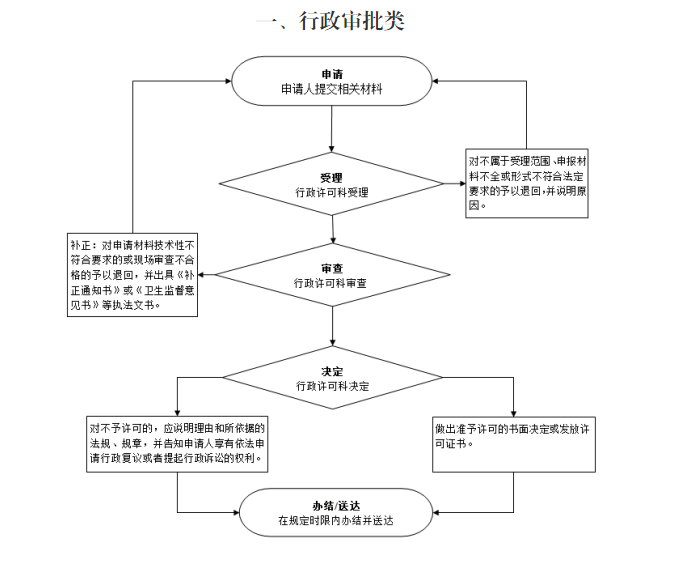 服务电话：0554-2519004            监督电话：0554-2515456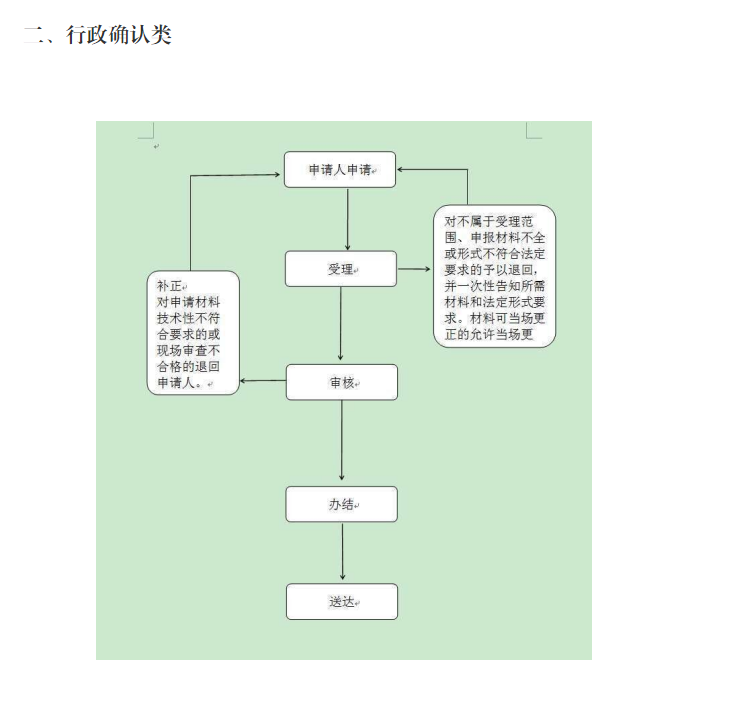 承办机构：区卫生健康委员会服务电话：0554-2519349         监督电话：0554-2515456  三、行政规划类

               区卫健委办公室牵头制定规划草案，讨论稿，
              报委党组讨论、研宄、修订，汇集成委规划草案，
                             报区政府。
                               ↓
             规划草案征求社会公众和专家意见，并由区政府组织
              相关部门等对规划草案进行研讨、补充和修订。                    形成规划，并向社会公布。
                                ↓

               根据区政府要求，结合职责，制定好具体的工作计划。
                细化实施方案。分解落实责任，抓好各项工作落实。承办机构：区卫生健康委员会办公室
服务电话：0554-2515456          监督电话：0554-2519349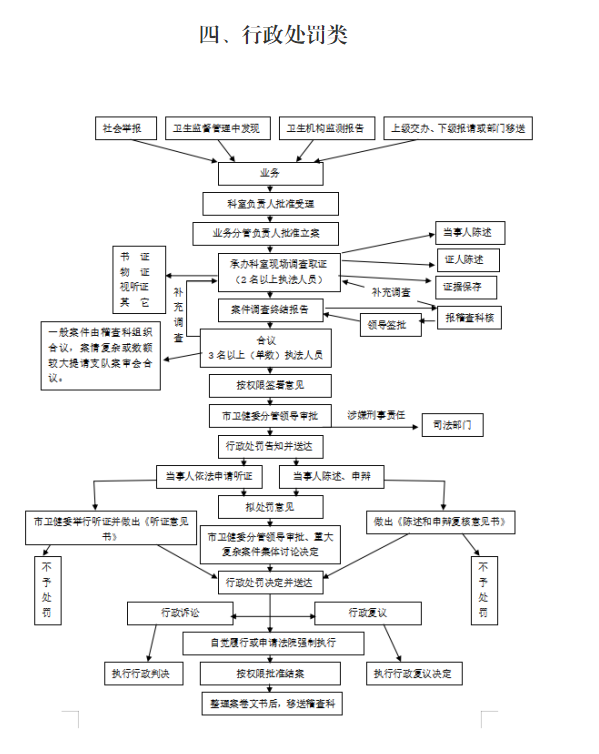 承办机构：区卫生监督管理所
服务电话：0554-2211815       监督电话：0554-2515456承办机构：区卫生监督管理所
服务电话：0554-2211815     监督电话：0554-2519349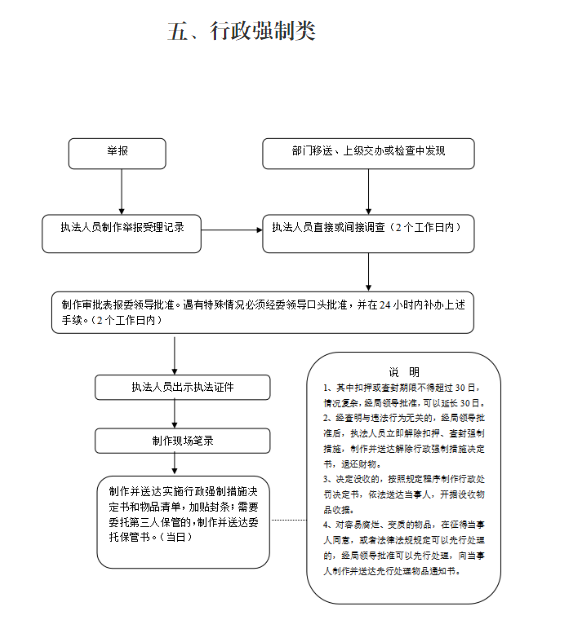 承办机构：区卫生健康委员会
服务电话：0554-2519353             监督电话：0554-2519349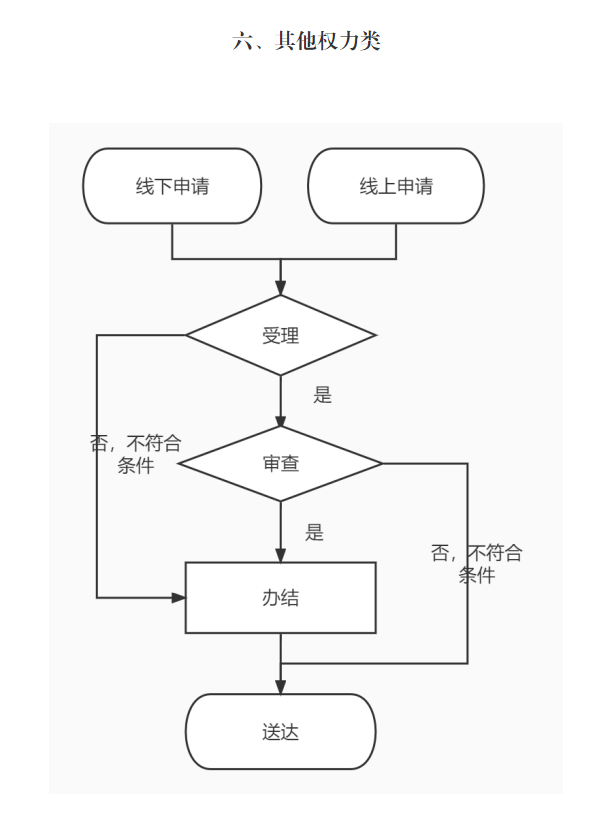 